ИнформацияМКОУ «Нижнеказанищенская СОШ № 4» ЦП по повышению безопасности дорожного движения.№Мероприятия Дата Классы Кол-во учащихсяРезультат Ответственные 1Классный час на тему:«Инструктаж по правилам дорожного движения ».02.12.2017г5       5 учащихсяКлассный руководитель 5 класса Вайланматова А.З провела инструктаж по правилам дорожного движения, где показала дорожные знаки и ознакомила с ними каждого ученика.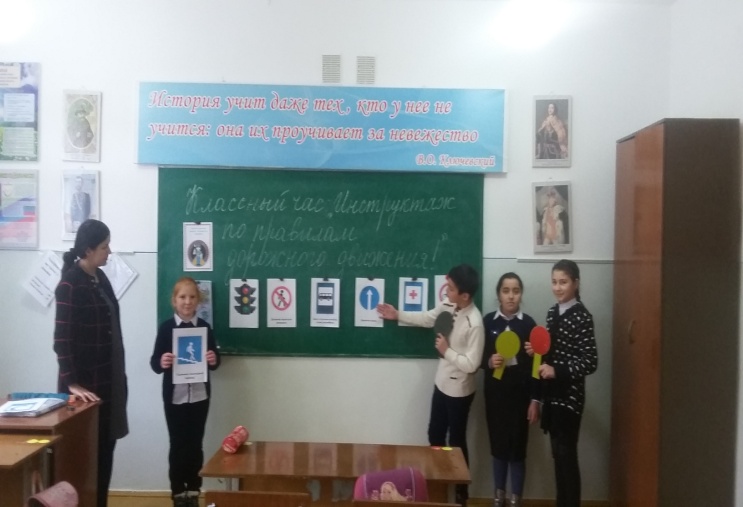 Классный руководительВайланматова А.З2 Классный час на тему:«Пешеходный переход»03.12.2017г1      14 учащихся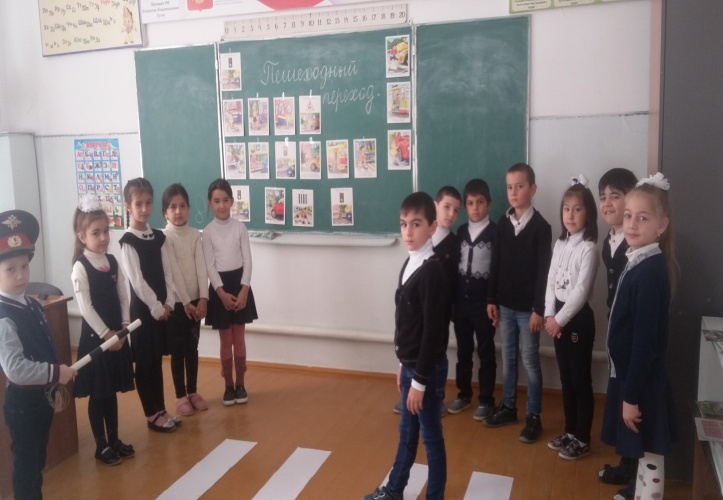 Был проведен классный час в 1 классе на тему:«Пешеходный переход».  Дети принимали активное участие в проведении урока. Учитель рассказал детям, что из себя представляет Пешеходный переход. Как должны вести себя при встрече с  ЗЕБРОЙ.Классный руководительГусейнова С.Ш3Беседа на тему: «Как вести себя детям на дорогах».28.10.2017г10             5 учащихся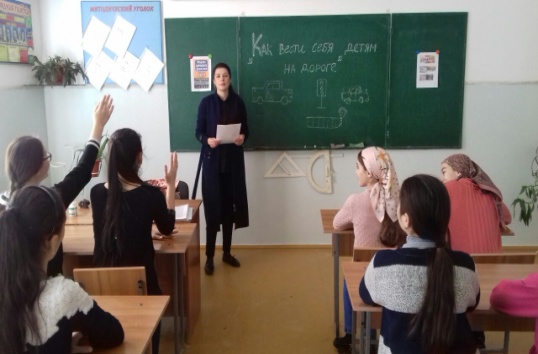 Была проведена разъяснительная работа и в 10 классе, как себя вести на дорогах.Классный руководительГаджиева А.Г4«Как вести себя детям на дорогах».28.10.2017г             8   15 учащихся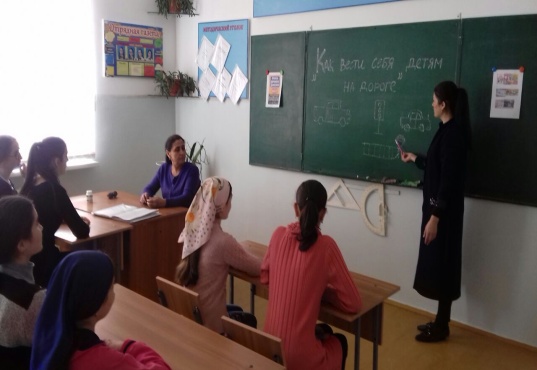 Классный руководитель 8 класса Яхъяева З.Н провела беседу о том, как нужно вести себя детям на дорогах. Как известно в  8 классе учатся дети переходного возраста, очень трудный возраст, нужен особый контроль как в школе , так и в на дорогах.Классный руководительЯхъяева З.Н5«Как вести себя детям на дорогах»28.10.2017г9        15 учащихся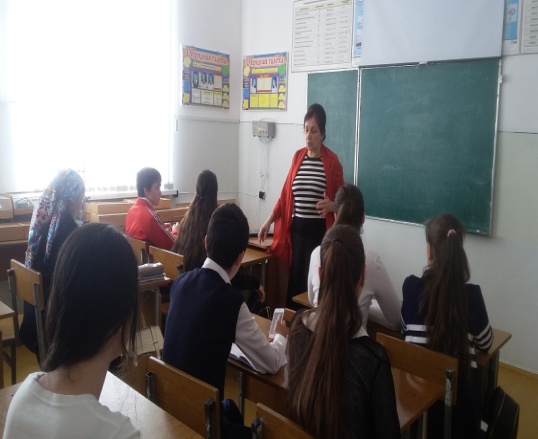 Классный руководитель 9 класса Вайланматова М.К подробно объяснила как нужно вести себя на дорогах, на опасных дорожных зонах. Как не растеряться  при виде машины, серьезно относиться к ситуациям связанные с дорогой и машиной.Классный руководительВайланматова М.К6Проведение единого родительского собрания: по безопасности дорожного движения и предупреждения детского дорожно-транспортного травматизма24.11.2017г1-11100 учащихся.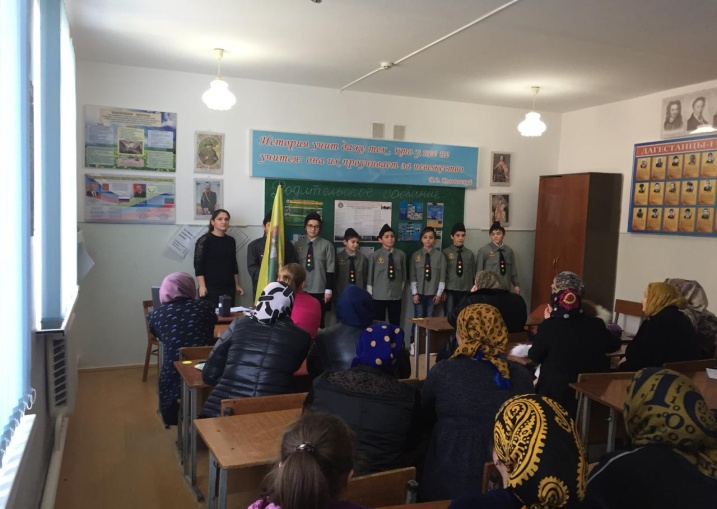 Агидбригада ЮИД (Юные Инспектора Движения)выступили перед родителями со своей программой. С этой программой они выступали на республиканском конкурсе ЮИД, Верны ЮИДовской стране занявшая первое место.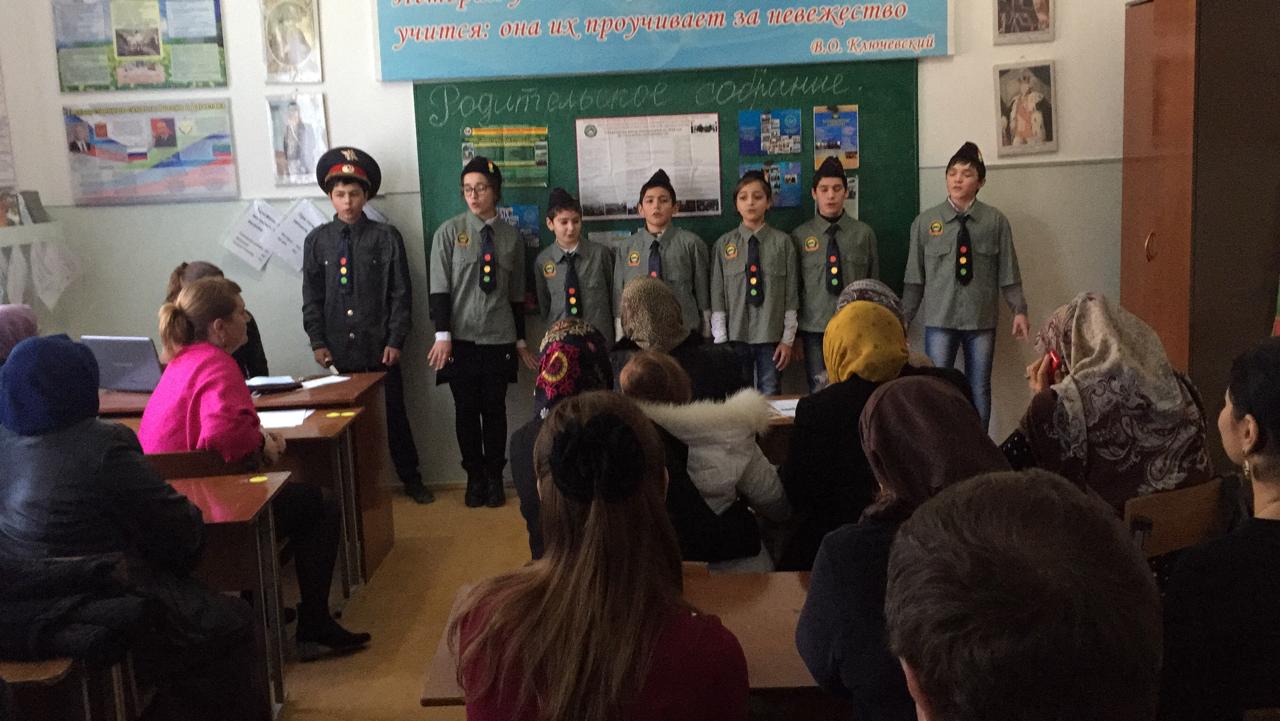 Зам дир по ВРСултанова У.Ш